ЗаявителюИП Де Соуза И.В.ИНН 503117438684, ОГРН 309503133500016142400, Московская обл., г. Ногинск, ул. Белякова, д. 35, кв. 57УВЕДОМЛЕНИЕ об отказе в рассмотрении заявленияВ соответствии с требованием «Порядка установки средств размещения информации …», утвержденного постановлением администрации городского округа Красногорск Московской области от 29.06.2017 г. № 1481/6 Заявителю отказано в рассмотрении заявления от 20.02.2018 (вх. № 1.2.6-166/849) на получение разрешения на установку и эксплуатацию рекламной конструкции и информации по следующим основаниям:- отсутствует дизайн-проект конструкции, содержащий информацию и  выполненный в соответствии с распоряжением Главархитектуры Московской обл. от 14.07.2015 № 31РВ-72 (ред. 2017г.) "Об утверждении Архитектурно-художественного регламента информационного и рекламного оформления зданий, строений, сооружений и объектов благоустройства Московской области";- характеристики настенной конструкция в заявлении, проектной документации и пр. не соответствуют друг другу (различаются).Предписание о демонтаже незаконных конструкцийВами эксплуатируются без выданных в установленном законом порядке разрешений объект(ы) наружной рекламы и информации (ОНРИ) по адресу:	На основании Федеральных законов от 13.03.2006 № 38-ФЗ «О рекламе» и от 06.10.2003 № 131-ФЗ «Об общих принципах организации местного самоуправления в РФ», Закона Московской области от 30.12.2014 № 191/2014-ОЗ «О благоустройстве в Московской области», Распоряжения Глав-архитектуры МО от 14.07.2015 № 31РВ-72 "Об утверждении Архитектурно-художественного регламента информационного и рекламного оформления зданий, строений … Московской области", Постановление администрации Красногорского муниципального р-на МО от 05.05.2016 № 930/5 "Об утверждении порядка демонтажа рекламных конструкций …» и др.,ПРЕДПИСЫВАЕТСЯ в срок до 23.04.2018 - за счет собственных сил и средств осуществить демонтаж вышеуказанного(ых) незаконно установленного(ых) объекта(ов) наружной рекламы и информации с восстановлением прежнего вида участков его размещения;в течение 3 (трех) дней – за счет собственных сил и средств необходимо удалить информацию, размещенную на такой рекламной конструкции.Начальник Управления по инвестициям и развитию предпринимательства				Н.А. ТерянТел. 8 (495) 562-33-71Исп. Елисеев Д.А.Московская обл., г. Красногорск, ул. Ленина, д. 63 (пивной магазин)(Адрес местонахождения незаконных ОНРИ)Вывески, буквы на подложке(Тип незаконных ОНРИ)Фотоматериалы места установки ОНРИ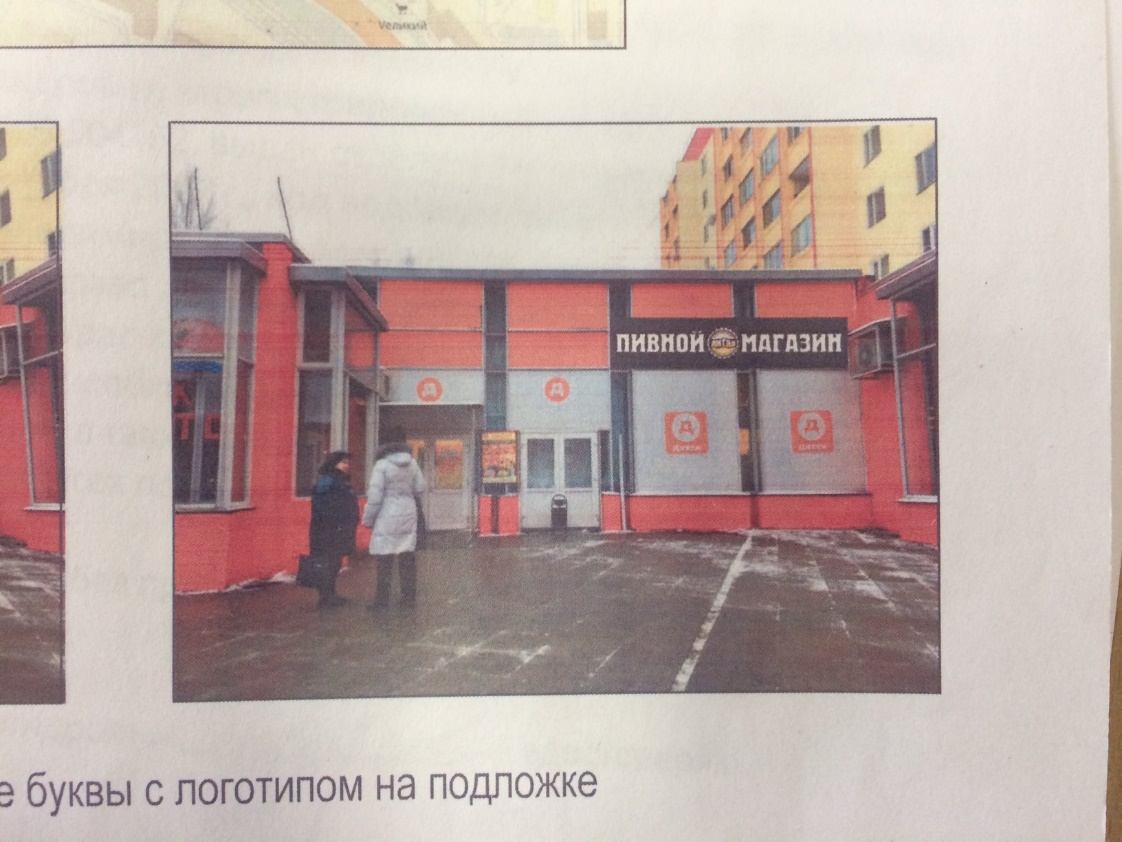 ИП Де Соуза И.В, ООО «Былина»(Наименование организации/ИП, ФИО – владельца ОНРИ)